Договор № _____________________участия в долевом строительствеОбщество с ограниченной ответственностью «Специализированный застройщик «Флагман», ОГРН 1047796309527, именуемое в дальнейшем Застройщик, в лице ___________________________, действующей на основании ________________ , удостоверенной ________________________, нотариусом города Москвы, зарегистрированной в реестре за № ________________________, с одной стороны и Общество с ограниченной ответственностью «Инград Недвижимость», ОГРН 1107746716956, именуемое в дальнейшем Участник долевого строительства, в лице _______________________, действующей на основании ____________________________, удостоверенной _____________________, нотариусом города Москвы, зарегистрированной в реестре за №____________ с другой стороны, вместе именуемые по тексту Стороны, подписали настоящий Договор участия в долевом строительстве (далее - Договор) о нижеследующем:ТЕРМИНЫ И ТОЛКОВАНИЯДля целей настоящего Договора применяются следующие термины:Объект недвижимости – Многоквартирный жилой дом корп. 20 с инженерными сетями; вид: многоквартирный дом; назначение: жилое; количество этажей: 11-12-15-16 (10-11-14-15+1 подземный); адрес (местоположение): Московская обл., Пушкинский р-н, в районе микрорайона Новая Деревня г. Пушкино, общая площадь: 45698,03 кв.м; материал наружных стен: иной вид материалов наружных стен и каркасов (Несущие стены: внутренний слой - железобетон; утеплитель -минераловатные плиты; наружный слой: тип 1 - кладка из керамического кирпича; тип 2 - фасадная штукатурка; тип 3 - вентилируемый фасад. Ненесущие стены: внутренний слой - кладка из ячеистобетонных блоков; утеплитель - минераловатные плиты; наружный слой: тип 4 - кладка из керамического кирпича; тип 5 - фасадная штукатурка; тип 6 - вентилируемый фасад); Ненесущие стены 1-го этажа - внутренний слой - кладка из ячеистобетонных блоков, наружный слой - кладка из керамического кирпича. материал поэтажных перекрытий: монолитные железобетонные, класс энергоэффективности: В; сейсмостойкость: 5 и менее баллов, строящийся с привлечением денежных средств участников долевого строительства по строительному адресу: Московская область, Пушкинский городской округ, в районе микрорайона Новая Деревня г. Пушкино, корп. 20.Объект долевого строительства – жилое помещение, подлежащее передаче Участнику долевого строительства после получения Разрешения на ввод в эксплуатацию Объекта недвижимости и входящее в состав указанного Объекта недвижимости, а также доля в общем имуществе Объекта недвижимости, состоящая из помещений, предназначенных для обслуживания более одного помещения в указанном Объекте недвижимости.Проектная общая площадь Объекта долевого строительства – площадь по проекту в соответствии с ч. 5. ст. 15 "Жилищного кодекса Российской Федерации" от 29.12.2004 г. N 188-ФЗ без учета обмеров произведенных кадастровым инженером, имеющим действующий квалификационный аттестат кадастрового инженера. Проектная общая приведенная площадь Объекта долевого строительства - площадь по проекту, рассчитанная в соответствии с Приказом Минстроя России от 25 ноября 2016 г. N 854/пр, состоящая из суммы Проектной общей площади жилого помещения и площади лоджии, веранды, балкона, террасы с понижающими коэффициентами, установленными федеральным органом исполнительной власти, без учета обмеров, произведенных кадастровым инженером, имеющим действующий квалификационный аттестат кадастрового инженера. Общая площадь Объекта долевого строительства - площадь в соответствии с ч. 5. ст. 15 "Жилищного кодекса Российской Федерации" от 29.12.2004 г. N 188-ФЗ в соответствии с данными экспликации технического плана здания (Объекта недвижимости), изготовленного кадастровым инженером, имеющим действующий квалификационный аттестат кадастрового инженера. Общая приведенная площадь Объекта долевого строительства – площадь, рассчитанная в соответствии с Приказом Минстроя России от 25 ноября 2016 г. N 854/пр, состоящая из суммы Общей площади жилого помещения и площади лоджии, веранды, балкона, террасы с понижающими коэффициентами, установленными федеральным органом исполнительной власти в соответствии с данными экспликации технического плана здания (Объекта недвижимости), изготовленного кадастровым инженером, имеющим действующий квалификационный аттестат кадастрового инженера. ПРАВОВОЕ ОБОСНОВАНИЕ ДОГОВОРАНастоящий Договор заключен в соответствии с Гражданским кодексом РФ, Федеральным законом № 214-ФЗ от 30.12.2004 г. «Об участии в долевом строительстве многоквартирных домов и иных объектов недвижимости и о внесении изменений в некоторые законодательные акты Российской Федерации» (далее - ФЗ № 214-ФЗ).Правовым основанием для заключения настоящего Договора является:Характеристики земельного участка, правоустанавливающие документы на земельный участок (далее Земельный участок);Разрешение на строительство № RU50-13-20858-2022 от 14.02.2022 г., выданное Министерством строительного комплекса Московской области;Застройщик раскрывает информацию, предусмотренную ФЗ № 214-ФЗ, путем размещения ее в Единой информационной системе жилищного строительства.Участник долевого строительства ознакомлен с проектной декларацией.ПРЕДМЕТ ДОГОВОРАЗастройщик обязуется в предусмотренный настоящим Договором срок своими силами или с привлечением других лиц построить (создать) Объект недвижимости и после получения Разрешения на ввод в эксплуатацию Объекта недвижимости передать соответствующий Объект долевого строительства Участнику долевого строительства, а Участник долевого строительства обязуется уплатить обусловленную настоящим Договором Цену и при наличии Разрешения на ввод в эксплуатацию Объекта недвижимости принять Объект долевого строительства.Объект долевого строительства – жилое помещение, условный номер: ____, назначение: квартира, этаж расположения: ____, номер подъезда: ____, Проектная общая площадь: ____кв.м, Проектная общая приведенная площадь: ____кв.м, количество комнат:___: проектная площадь комнат: ____кв.м: условный номер комнаты:___, проектной площадью: _____кв.м, условный номер комнаты:____, проектной площадью: ___кв.мпроектная площадь помещений вспомогательного назначения: ____кв.м в количестве ____ шт.: наименование помещения: Холл, проектной площадью: ____кв.м, наименование помещения: С/У, проектной площадью: ____кв.м, наименование помещения: С/У, проектной площадью: ____кв.м, наименование помещения: Кухня, проектной площадью: ____кв.мпроектная площадь летних помещений: ____кв.м в количестве 1 шт.: наименование помещения: Лоджия, проектной площадью: ____кв.м, расположенный в Объекте недвижимости (далее – Объект долевого строительства). Указанный адрес Объекта недвижимости является строительным адресом. По окончании строительства Объекту недвижимости будет присвоен почтовый адрес.Характеристики Объекта долевого строительства, указанные в п. 3.2. настоящего Договора, являются проектными. Фактические характеристики Объекта долевого строительства, в т.ч.	Общая приведенная площадь Объекта долевого строительства, определяются после окончания строительства Объекта недвижимости, в соответствии с проектной документацией, на основании экспликации технического плана здания (Объекта недвижимости), изготовленного кадастровым инженером, имеющим действующий квалификационный аттестат кадастрового инженера и указываются в передаточном акте или ином документе о передаче Объекта долевого строительства (далее - Акт приема-передачи или Передаточный акт), заключение Сторонами дополнительного соглашения к настоящему Договору не требуется.  Право на оформление в собственность Объекта долевого строительства, возникает у Участника долевого строительства при условии надлежащего выполнения Участником долевого строительства своих обязательств по настоящему Договору и подписания Сторонами Акта приема-передачи.Право собственности Участника долевого строительства на Объект долевого строительства подлежит государственной регистрации в порядке, предусмотренном действующим законодательством РФ, и возникает с момента государственной регистрации в органах, осуществляющих государственную регистрацию прав на недвижимое имущество и сделок с ним.Застройщик гарантирует, что на дату подписания настоящего Договора Объект долевого строительства не обременен какими-либо правами третьих лиц.В Объекте долевого строительства отделочные и специальные работы не производятся.  ЦЕНА ДОГОВОРАНа момент подписания настоящего Договора Цена Договора составляет ____________________________ (___________________) (далее – Цена Договора), что соответствует долевому участию в строительстве _________________ кв.м Проектной общей приведенной площади Объекта долевого строительства из расчета ______________________ (_______________________) за один квадратный метр Проектной общей приведенной площади Объекта долевого строительстваОплата Цены Договора производится Участником долевого строительства путем внесения денежных средств (Депонируемая сумма) на специальный счет эскроу, открываемый в ПАО Сбербанк (Эскроу-агент) для учета и блокирования денежных средств, полученных Эскроу-агентом от ООО «Инград Недвижимость» (Депонента), являющегося владельцем счета эскроу (Счет эскроу), в счет уплаты Цены Договора, в целях их дальнейшего перечисления Застройщику (Бенефициару) при возникновении условий, предусмотренных ФЗ № 214-ФЗ и договором счета эскроу, заключенным между Бенефициаром, Депонентом и Эскроу-агентом, с учетом следующего:Эскроу-агент: Публичное акционерное общество «Сбербанк России» (сокращенное наименование ПАО Сбербанк), место нахождения: 117997, г. Москва, ул. Вавилова, д. 19, адрес: 117997, г. Москва, ул. Вавилова, д. 19; адрес электронной почты: Escrow_Sberbank@sberbank.ru, номер телефона: +7 (800) 707-00-70 доб. 60992851;Депонент: ООО «Инград Недвижимость»;Бенефициар: Застройщик;Депонируемая сумма: _________________ (_______________________________).Депонируемая сумма вносится Депонентом на Счет эскроу не позднее 5 (Пяти) рабочих дней от даты государственной регистрации настоящего Договора.Стороны пришли к соглашению о том, что Цена Объекта долевого строительства подлежит изменению в случае изменения Общей приведенной площади Объекта долевого строительства по отношению к Проектной общей приведенной площади Объекта долевого строительства более чем на 0,5 (Ноль целых пять десятых) кв.м. В случае отклонения Общей приведенной площади Объекта долевого строительства от Проектной общей приведенной площади Объекта долевого строительства как в сторону увеличения, так и в сторону уменьшения до 0,5 (Ноль целых пять десятых) кв.м включительно, Цена Объекта долевого строительства изменению не подлежит. В случае изменения Общей приведенной площади Объекта долевого строительства по отношению к Проектной общей приведенной площади Объекта долевого строительства более чем на 0,5 (Ноль целых пять десятых) кв.м сумма доплаты/возврата определяется исходя из произведения разницы Общей приведенной площади Объекта долевого строительства и Проектной общей приведенной площади Объекта долевого строительства, указанной в п. 3.2. настоящего Договора, на цену одного квадратного метра Объекта долевого строительства, указанной в п. 4.1. настоящего Договора за вычетом из этой разницы стоимости 0,5 (Ноль целых пять десятых) кв.м. В случае увеличения Общей приведенной площади Объекта долевого строительства, по отношению к Проектной общей приведенной площади Объекта долевого строительства более чем на 0,5 (Ноль целых пять десятых) кв.м, Цена Объекта долевого строительства подлежит увеличению на сумму, составляющую разницу между Ценой Объекта долевого строительства, указанной в п. 4.1. настоящего Договора и ценой, рассчитанной исходя из Общей приведенной площади Объекта долевого строительства за вычетом из этой разницы стоимости 0,5 (Ноль целых пять десятых) кв.м. Данную сумму денежных средств Участник долевого строительства обязан оплатить Застройщику в течение 10 (Десять) дней после получения письменного уведомления Застройщика о данных обмеров Объекта долевого строительства, произведенных кадастровым инженером, имеющим действующий квалификационный аттестат кадастрового инженера, но не позднее подписания Акта приема-передачи Объекта долевого строительства.В случае уменьшения Общей приведенной площади Объекта долевого строительства по отношению к Проектной общей приведенной площади Объекта долевого строительства более чем на 0,5 (Ноль целых пять десятых) кв.м Цена Объекта долевого строительства подлежит уменьшению на сумму, составляющую разницу между Ценой Объекта долевого строительства, указанной в п. 4.1. настоящего Договора и ценой, рассчитанной исходя из Общей приведенной площади Объекта долевого строительства за вычетом из этой разницы стоимости 0,5 (Ноль целых пять десятых) кв.м. Данная сумма денежных средств выплачивается Участнику долевого строительства в течение 10 (Десять) рабочих дней с даты подписания Передаточного акта и  предоставления реквизитов счета Участником долевого строительства. Обязательства Участника долевого строительства по оплате Цены Договора, в размере определенном в п. 4.1. настоящего Договора, считаются исполненными с момента поступления в полном объеме денежных средств на Счет эскроу.В Цену Договора не включены следующие расходы:нотариальный тариф, при соответствующей необходимости;оплата государственной пошлины (от Участника долевого строительства) за государственную регистрацию настоящего Договора;оплата государственной пошлины (от Участника долевого строительства) за государственную регистрацию дополнительных соглашений к настоящему Договору или соглашений о расторжении настоящего Договора.оплата тарифа за получение кадастрового и технического паспорта, экспликации, а также документов, необходимых для оформления Объекта долевого строительства в собственность Участника долевого строительства;оплата государственной пошлины за государственную регистрацию права собственности Участника долевого строительства на Объект долевого строительства.ПОРЯДОК ПЕРЕДАЧИ ОБЪЕКТА ДОЛЕВОГО СТРОИТЕЛЬСТВАПередача Застройщиком Объекта долевого строительства и принятие его Участником долевого строительства осуществляется по подписываемому сторонами Акту приема-передачи после окончания строительства Объекта недвижимости не позднее 30.09.2025 года и при условии выполнения Участником долевого строительства обязательств по оплате Цены Договора в полном объеме, в т.ч. с учетом обмеров Объекта долевого строительства кадастровым инженером, имеющим действующий квалификационный аттестат кадастрового инженера. Застройщик имеет право досрочно исполнить свою обязанность по строительству Объекта недвижимости и обязанность по передаче Объекта долевого строительства Участнику долевого строительства и начать передачу Объекта долевого строительства после надлежащего уведомления Участника долевого строительства.В срок не позднее 10 (Десяти) рабочих дней с момента получения Участником долевого строительства уведомления о завершении строительства (создания) Объекта недвижимости Участник долевого строительства обязан выполнить все свои обязательства, установленные разделом 4 настоящего Договора, и принять Объект долевого строительства.С момента подписания Передаточного акта риск случайной гибели Объекта долевого строительства признается перешедшим к Участнику долевого строительства.При уклонении Участника долевого строительства от подписания Передаточного акта или при отказе Участника долевого строительства от его подписания, при условии полного и надлежащего исполнения Застройщиком своих обязательств, Застройщик в порядке, установленном ФЗ № 214-ФЗ, вправе составить односторонний акт или иной документ о передаче Объекта долевого строительства. При этом риск случайной гибели Объекта долевого строительства признается перешедшим к Участнику долевого строительства со дня составления вышеуказанного одностороннего акта о передаче Объекта долевого строительства. При этом дата составления такого акта или иного документа о передаче Объекта долевого строительства считается также и датой возникновения обязательства Участника долевого строительства по оплате коммунальных услуг, несению расходов на содержание Объекта долевого строительства.В случае выявления недостатков Объекта долевого строительства Стороны, составляют Акт и указывают в нем срок устранения выявленных недостатков.Подписание Передаточного акта не может быть поставлено в зависимость от уплаты Сторонами неустойки, предусмотренной ФЗ № 214-ФЗ.ГАРАНТИИ КАЧЕСТВАСтороны исходят из того, что свидетельством качества Объекта долевого строительства, соответствия его проекту, строительно-техническим нормам и правилам, является Разрешение на ввод Объекта недвижимости в эксплуатацию, выданное в установленном порядке.Гарантийный срок для Объекта долевого строительства, за исключением технологического и инженерного оборудования, входящего в состав Объекта долевого строительства, составляет 5 (Пять) лет со дня передачи Объекта долевого строительства. Гарантийный срок на технологическое и инженерное оборудование, входящее в состав Объекта долевого строительства, составляет 3 (Три) года со дня подписания первого Передаточного акта.  Участник долевого строительства вправе предъявить Застройщику требования в связи с ненадлежащим качеством Объекта долевого строительства при условии, если такое качество выявлено в течение гарантийного срока.Застройщик не несет ответственности за недостатки (дефекты) Объекта долевого строительства, обнаруженные в пределах гарантийного срока, если докажет, что они произошли вследствие нормального износа такого Объекта долевого строительства или его частей, нарушения требований технических регламентов, градостроительных регламентов, а также иных обязательных требований к процессу его эксплуатации, указанных в Инструкции по эксплуатации Объекта долевого строительства, либо вследствие ненадлежащего его ремонта, проведенного самим Участником долевого строительства или третьими лицами.ПРАВА И ОБЯЗАННОСТИ ЗАСТРОЙЩИКАПо окончании строительства и получения Застройщиком Разрешения на ввод Объекта недвижимости в эксплуатацию в сроки, предусмотренные настоящим Договором передать Объект долевого строительства Участнику долевого строительства по Передаточному акту при условии выполнения в полном объеме Участником долевого строительства своих обязательств по настоящему Договору.В случае изменений в проектной документации на строительство Объекта долевого строительства информировать Участника долевого строительства о соответствующих изменениях в порядке и в сроки, предусмотренные действующим законодательством.ПРАВА И ОБЯЗАННОСТИ УЧАСТНИКА ДОЛЕВОГО СТРОИТЕЛЬСТВАУплатить Цену Договора в порядке и в сроки, установленные настоящим Договором.В случаях, предусмотренных настоящим Договором, подписать необходимые дополнительные соглашения к настоящему Договору.Оказывать содействие Застройщику по всем вопросам, касающимся выполнения Сторонами настоящего Договора, в том числе своевременно предоставлять Застройщику необходимые документы (доверенности, заявления и т.п.).Принять Объект долевого строительства по Акту приема-передачи в порядке, установленном настоящим Договором и ФЗ № 214-ФЗ.После передачи Объекта долевого строительства Участнику долевого строительства по Передаточному акту, Участник долевого строительства обязан нести расходы по содержанию Объекта долевого строительства, а также участвовать в расходах на содержание общего имущества в Объекте недвижимости, в котором располагается Объект долевого строительства, соразмерно доле в праве общей собственности на это имущество, для чего заключить с эксплуатирующей организацией договоры о предоставлении коммунальных услуг и о долевом участии в расходах по содержанию, ремонту и техническому обслуживанию Объекта недвижимости, в котором располагается Объект долевого строительства, прилегающей территории, а так же заключить соглашение о передаче эксплуатирующей организации прав по управлению своей долей площади, находящейся в общей долевой собственности в вышеуказанном Объекте недвижимости.Уклонение Участником долевого строительства от заключения с эксплуатирующей организацией договоров на эксплуатацию Объекта недвижимости и предоставление жилищно-коммунальных услуг не освобождает Участника долевого строительства от обязанности по возмещению расходов по оплате всех фактически произведенных эксплуатирующей организацией затрат, связанных с эксплуатацией Объекта недвижимости соразмерно площади Объекта долевого строительства и соответствующей доли общего имущества в Объекте недвижимости. Отсутствие государственной регистрации права собственности Участника долевого строительства на Объект долевого строительства не является основанием для освобождения от уплаты вышеуказанных затрат.Участник долевого строительства не вправе осуществлять перепланировку/переоборудование в Объекте долевого строительства до оформления права собственности Участника долевого строительства на Объект долевого строительства. Перепланировка/переоборудование Объекта долевого строительства производится Участником долевого строительства строго в установленном действующим законодательством порядке.Передать на государственную регистрацию настоящий Договор с приложением всех необходимых документов в установленном законодательством РФ порядке в течение 5 (Пять) рабочих дней с момента подписания настоящего Договора и уведомить об этом Застройщика, в день передачи настоящего Договора на государственную регистрацию.В случае если в указанный срок Участник долевого строительства не исполнит свои обязательства, предусмотренные настоящим пунктом, настоящий Договор считается не подписанным и не подлежит государственной регистрации.ОСОБЫЕ УСЛОВИЯЕсли в результате правовой экспертизы представленных документов, Регистрирующий орган даст заключение о невозможности регистрации настоящего Договора, дополнительных соглашений к Договору либо оформления права собственности Участника долевого строительства на Объект долевого строительства в соответствии с предметом или условиями настоящего Договора, Стороны обязаны привести свои взаимоотношения в соответствие с требованиями Регистрирующего органа, в том числе путем составления и подписания соответствующих документов.Участник долевого строительства вправе уступать права и обязанности по настоящему Договору третьим лицам после оплаты Цены Договора, установленной разделом 4 настоящего Договора. Уступка прав и обязанностей по настоящему Договору допускается не ранее государственной регистрации настоящего Договора и до подписания Передаточного акта. Участник долевого строительства обязан предоставить новому участнику долевого строительства надлежащее подтверждение полной оплаты Цены Договора, в размере, установленном разделом 4 настоящего Договора.Участник долевого строительства в обязательном порядке обязан уведомить нового участника долевого строительства в договоре уступки прав и обязанностей по настоящему Договору (далее – Договор уступки) о необходимости письменно уведомить Застройщика в течение 5 (Пяти) рабочих дней о состоявшейся уступке прав и обязанностей по настоящему Договору путем предоставления оригинала Договора уступки с отметкой о государственной регистрации Договора уступки, либо Договора уступки подписанного Сторонами, в т.ч. прошедшего электронную регистрацию, и выписки из ЕГРН, подтверждающую регистрацию Договора уступки, а также последствиях несоблюдения положений ч.3. ст. 382 Гражданского кодекса Российской Федерации.В случае неполной оплаты Цены Договора, установленной разделом 4 настоящего Договора, Участник долевого строительства вправе уступать права и обязанности по настоящему Договору третьим лицам одновременно с переводом долга в соответствии и в порядке, предусмотренном ст. 391, Гражданского кодекса Российской Федерации.Уступка прав требования по настоящему Договору, в т.ч. неустойки (штрафов, пени), возмещение, причиненных убытков сверх неустойки, без уступки основного обязательства по настоящему Договору (п. 3.1. настоящего Договора) не допускается. Соглашение (договор) об уступке подлежит государственной регистрации.Участник долевого строительства подтверждает и гарантирует, что при заключении настоящего Договора им были соблюдены все требования законодательства, установленные для порядка совершения Участником долевого строительства данной гражданско-правовой сделки, в том числе:- единоличный исполнительный орган Участника долевого строительства обладает полномочиями на подписание настоящего Договора и совершения действий по его государственной регистрации и исполнению;- получены одобрения настоящего Договора всеми органами, одобрение которых предусмотрено действующим законодательством и внутренними документами Участника долевого строительства;- отсутствуют обстоятельства, вынуждающие совершить сделку на крайне невыгодных для себя условиях, действует добровольно, понимает содержание настоящего Договора, права и обязанности, вытекающие из него, а также последствия нарушения его условий.ОТВЕТСТВЕННОСТЬ СТОРОНСтороны несут ответственность за неисполнение или ненадлежащее исполнение своих обязательств по настоящему Договору в порядке, предусмотренном ФЗ № 214-ФЗ и настоящим Договором.В случае уклонения Участника долевого строительства от принятия Объекта долевого строительства, Участник долевого строительства обязан возместить документально подтвержденные затраты Застройщика на содержание Объекта долевого строительства и общего имущества Объекта недвижимости пропорционально доле Участника долевого строительства за период с момента окончания срока передачи Объекта долевого строительства, определенного настоящим Договором, до момента подписания Передаточного Акта, либо составления Застройщиком одностороннего акта о передаче Объекта долевого строительства.В целях соблюдения норм ФЗ № 214-ФЗ Стороны пришли к соглашению о том, что в случае зачисления на Счет эскроу денежных средств в любом размере, до государственной регистрации настоящего Договора, Участник долевого строительства обязуется возместить Застройщику все фактически понесенные Застройщиком убытки, возникшие вследствие указанных действий (в том числе, возникшие вследствие наложения на Застройщика штрафных санкций государственными органами), в течение пяти дней с даты получения от Застройщика соответствующего требования.В части, не оговоренной в настоящем разделе, Стороны несут ответственность в соответствии с действующим законодательством РФ.ОБСТОЯТЕЛЬСТВА НЕПРЕОДОЛИМОЙ СИЛЫ (ФОРС-МАЖОР)Стороны будут освобождены от ответственности за полное или частичное невыполнение ими своих обязательств, если неисполнение явилось следствием форс-мажорных обстоятельств.К форс-мажорным обстоятельствам относятся события, на которые Стороны не могут оказать влияние и за возникновение которых они не несут ответственность. В рамках настоящего Договора такими обстоятельствами Стороны считают: стихийные бедствия (как природного, так и техногенного характера); военные действия; террористические акты; иные обстоятельства, независящие от воли Сторон, непосредственно повлиявшие на исполнение обязательств по настоящему Договору.Сторона, для которой создалась невозможность исполнения обязательств, обязана уведомить другую Сторону об их наступлении и прекращении в письменной форме (любыми средствами связи).С момента наступления форс-мажорных обстоятельств, сроки обязательств по настоящему Договору отодвигаются на время действия таких обстоятельств.Если форс-мажорные обстоятельства будут продолжаться более 3 (Трех) месяцев подряд, то Стороны встретятся, чтобы обсудить меры, которые им следует принять по ликвидации последствий.РАСТОРЖЕНИЕ И ИЗМЕНЕНИЕ ДОГОВОРАРасторжение или изменение настоящего Договора обязательно должно быть оформлено Сторонами в письменном виде, путем подписания ими Соглашения о расторжении Договора или Дополнительного соглашения, за исключением случаев, указанных в п. 12.2. настоящего Договора.Односторонний отказ Сторон от исполнения настоящего Договора возможен только в случае и в порядке, предусмотренном ФЗ № 214-ФЗ. В данном случае, настоящий Договор считается расторгнутым со дня направления другой Стороне уведомления об одностороннем отказе от исполнения настоящего Договора. Указанное уведомление должно быть направлено по почте заказным письмом с описью вложения.СООБЩЕНИЯ И УВЕДОМЛЕНИЯСообщения и уведомления, осуществляемые в порядке, предусмотренном ФЗ № 214-ФЗ:В случае одностороннего отказа одной из Сторон от исполнения настоящего Договора, уведомление направляется по почте заказным письмом с описью вложения.Уведомление о завершении строительства Объекта недвижимости и о готовности Объекта долевого строительства к передаче направляется Застройщиком Участнику долевого строительства не менее чем за 1 (Один) месяц до наступления установленного срока передачи по почте заказным письмом с описью вложения и уведомлением о вручении по почтовому адресу, указанному Участником долевого строительства или может быть вручено Участнику долевого строительства лично под расписку.Стороны обязаны письменно информировать друг друга об изменении своего места нахождения, банковских реквизитов, а также обо всех других произошедших изменениях, имеющих существенное значение для полного и своевременного исполнения обязательств по настоящему Договору.Стороны будут направлять уведомления друг другу по согласованным адресам. Участник долевого строительства направляет уведомления Застройщику по адресу для направления корреспонденции.Уведомление со стороны Застройщика, за исключением уведомлений, направляемых согласно п. 13.1.1. – 13.1.2. настоящего Договора, считается надлежащим в случае его публикации в средствах массовой информации и (или) размещения в информационно-телекоммуникационных сетях общего пользования, в том числе на сайте Застройщика, либо направления по адресу электронной почты Участника долевого строительства, указанному в п. 15.2. настоящего Договора.ЗАКЛЮЧИТЕЛЬНЫЕ ПОЛОЖЕНИЯОбязательства Застройщика считаются исполненными с момента подписания Сторонами Передаточного акта.Обязательства Участника долевого строительства считаются исполненными с момента уплаты в полном объеме Цены Договора в соответствии с настоящим Договором и подписания Передаточного акта.Настоящий Договор, дополнительные соглашения к Договору подлежат государственной регистрации в органах, осуществляющих государственную регистрацию прав на недвижимое имущество и сделок с ним, и считаются заключенными с момента регистрации.Все пошлины по государственной регистрации настоящего Договора, дополнительных соглашений к Договору, оплачиваются Сторонами в соответствии с нормами действующего законодательства РФ.Настоящий Договор составлен в ___ (____) экземплярах, имеющих одинаковую юридическую силу, один для Застройщика, ___ (_____) для Участника долевого строительства.Приложения к настоящему Договору являющиеся его неотъемлемой частью:- Приложение № 1 – План.- Приложение № 2 – Описание Объекта долевого строительства. МЕСТОНАХОЖДЕНИЕ И РЕКВИЗИТЫ СТОРОНЗастройщик:Общество с ограниченной ответственностью «Специализированный застройщик «Флагман»ОГРН 1047796309527, ИНН 7719515280, КПП 503801001, адрес: 141200, Московская обл., г. Пушкино, автодорога Ярославское шоссе, 36 км, вл. 1, стр. 1.Адрес для направления корреспонденции: 141200, Московская обл., г. Пушкино, автодорога Ярославское шоссе, 36 км, вл. 1, стр. 1.Участник долевого строительства:Общество с ограниченной ответственностью «Инград Недвижимость»ОГРН 1107746716956, ИНН 7702740062, КПП 770701001, Адрес: 127006, г. Москва, вн.тер.г. муниципальный округ Тверской, ул. Краснопролетарская, д. 4, этаж 5, ком. 39, р/с 40702810600760002195 в ПАО «МОСКОВСКИЙ КРЕДИТНЫЙ БАНК» г. Москва, к/с 30101810745250000659, БИК 044525659.Адрес для направления корреспонденции: 127006, г. Москва, вн.тер.г. муниципальный округ Тверской, ул. Краснопролетарская, д. 4, этаж 5, ком. 39.ПЛАН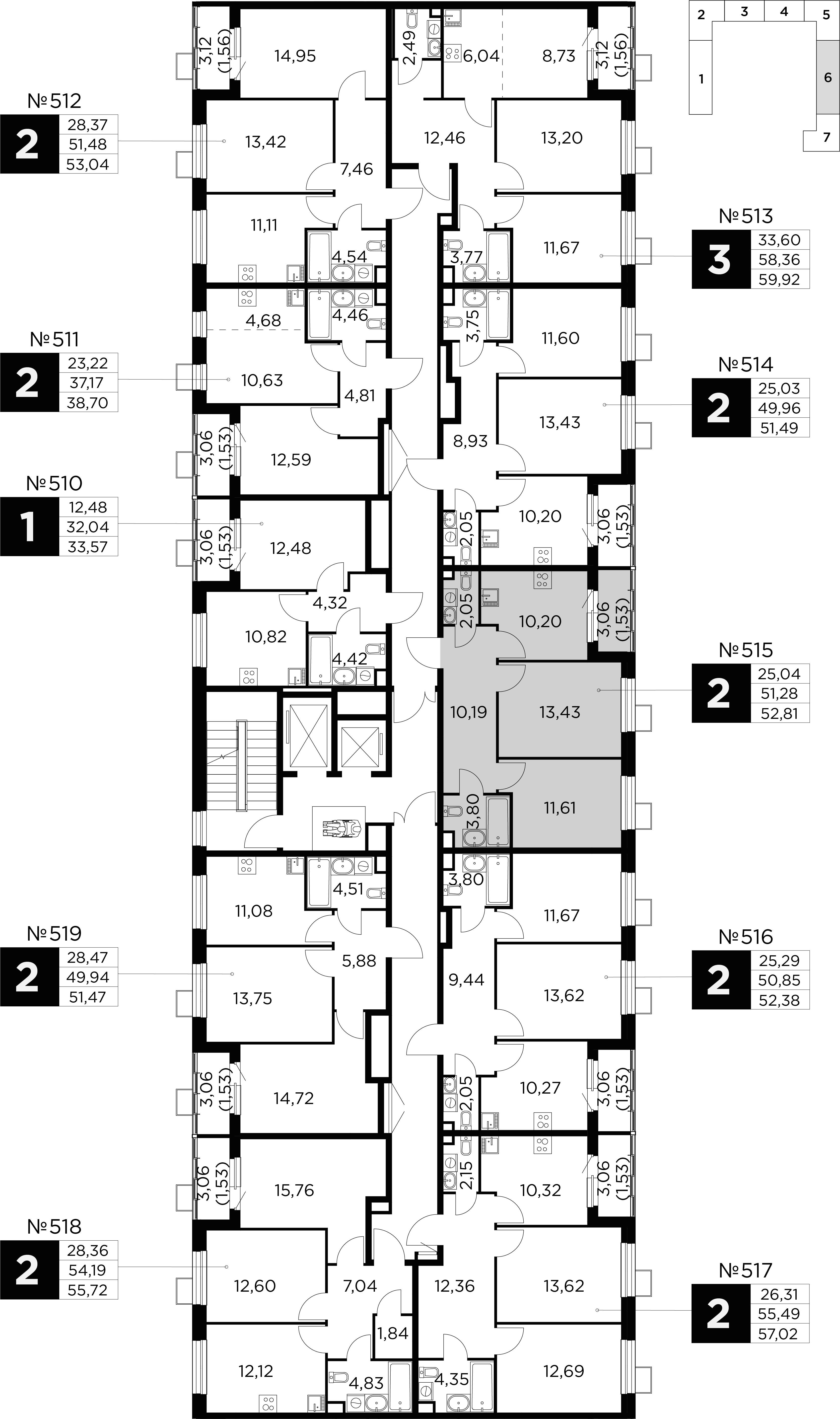 Кухонная мебель, кухонные плиты, кухонная сантехника, стиральные машины, сантехнические приборы в санузлах, межкомнатные двери, мебель не устанавливаются. Обозначенное на плане пунктирными линиями, не возводится и не устанавливается. На прилагаемом плане указанное выше нанесено условно в целях определения функционального назначения помещений.ПОДПИСИ СТОРОНПриложение № 2к Договору № ___________от _________ 202__ года участия в долевом строительствеОписание Объекта долевого строительства.1.	Отделочные работы, в т.ч. штукатурка стен, выравнивающая бетонная стяжка под устройство чистых полов, не выполняются. 2.	Межкомнатные перегородки возводятся в один ряд из пазогребневых плит, высотой (ориентировочно) 500 мм.3.	В С/У перегородки возводятся из пазогребневых влагостойких плит в один ряд, высотой (ориентировочно) 500 мм.4.	Гидроизоляция пола в С/У не выполняется и осуществляется участником долевого строительства самостоятельно.5.	Выполняется монтаж стояков горячего и холодного водоснабжения с отводами, установкой счетчиков и запорной арматуры; разводка для подключения сантехнического оборудования не выполняется. 6.	Сантехническое оборудование (умывальники, унитазы, мойки, ванны, душевые поддоны и пр.), полотенцесушители не устанавливаются.7.	Стояки канализации выполняются с установкой необходимых фасонных частей с поэтажными заглушками без выполнения разводки для подключения сантехнических приборов (унитазов, моек, ванн, душевых поддонов и пр.).8.	Система отопления: посекционная двухтрубная стояковая с установкой отопительных приборов.9.	Предусмотрена система вентиляции без устройства горизонтальных разводок по помещениям и установки конечного инженерного и технологического оборудования.10.	Установка кондиционеров и внутренняя разводка трубопроводов не осуществляется.11.	Выполняется установка входных дверных блоков, оконных блоков по контуру наружных стен, подоконники не устанавливаются.12.	Межкомнатные внутренние дверные блоки и дверные блоки в санузлах не устанавливаются.13.	Электромонтажные работы выполняются до щита механизации, внутренняя разводка не производится.14.	Подключение к сетям связи (интернет, ТВ, ТФ) не производится и осуществляется участником долевого строительства самостоятельно по отдельному договору с оператором связи.Настоящее описание является ориентировочным и может быть изменено (дополнено) подрядной организацией и/или Застройщиком без предварительного согласования и уведомления Участника долевого строительства.ПОДПИСИ СТОРОНгород Москва_________________________ 202__ годаПОДПИСИ СТОРОНПОДПИСИ СТОРОНМосковская область, Пушкинский городской округ, в районе микрорайона Новая Деревня г. Пушкино, корп. 20,номер подъезда: __, этаж расположения: __, условный номер: ____Приложение № 1к Договору № _________ от _______ 202 годаучастия в долевом строительствеПриложение № 1к Договору № _________ от _______ 202 годаучастия в долевом строительствеОт лица Застройщика_________________________/_____________/От лица Участника долевого строительстваОт лица Застройщика_________________________/__________/От лица Участника долевого строительства